Publicado en  el 05/09/2013 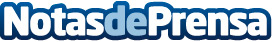 Catalá preside la segunda reunión del grupo de trabajo previo a la constitución del Comité de Coordinación Aeroportuaria de GaliciaEl secretario de Estado de Infraestructuras, Transporte y Vivienda, Rafael Catalá, ha presidido hoy en el aeropuerto de Santiago la segunda reunión del grupo de trabajo previo a la constitución del futuro Comité de Coordinación Aeroportuaria de Galicia, como continuación de la reunión que tuvo lugar el pasado 5 de mayo.Datos de contacto:Ministerio de FomentoNota de prensa publicada en: https://www.notasdeprensa.es/catala-preside-la-segunda-reunion-del-grupo-de_1 Categorias: Galicia http://www.notasdeprensa.es